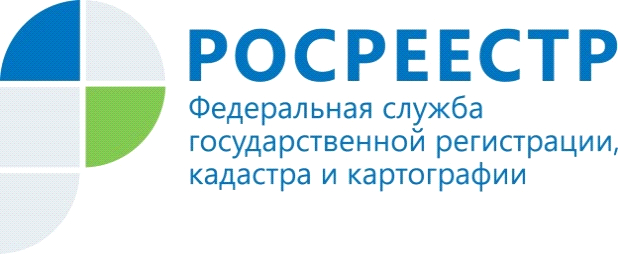 В Управлении Росреестра по Красноярскому краю подведены итоги деятельности за 9 месяцев 2021 годаКадастровый учетВ 3 квартале 2021 года поставлено на кадастровый учет 5413 земельных участков, что на 28% больше аналогичного показателя 2 квартала 2021 года. Поставлено на кадастровый учет 4851 помещений, из них 3871 жилых помещений, что на 88% выше показателя 2 квартала 2021 года.В 3 квартале 2021 года было поставлено на кадастровый учет 639 машино-мест, что на 209% больше показателя 2 квартала 2021 года.Регистрация правВ сентябре 2021 года зарегистрировано 828 договоров участия в долевом строительстве, что на 24% больше показателя предыдущего месяца, при этом доля договоров, которыми предусмотрена обязанность участника долевого строительства внести денежные средства счета эскроу, составила 96%. В целом, доля договоров долевого участия, которыми предусмотрена обязанность участника долевого строительства внести денежные средства на счета эскроу, за 9 месяцев 2021 года по сравнению с аналогичным периодом предыдущего года увеличилась с 50% до 83%.За 9 месяцев 2021 года Управлением зарегистрировано 54 692 ипотек, что на 27% больше показателя аналогичного периода предыдущего года (43 063), из которых ипотека жилья составила 63%. В свою очередь, ипотека жилья за вышеуказанный период увеличилась на 56% по сравнению с аналогичным периодом предыдущего года и составила 34 378 регистрационных записей.Управлением зафиксирован рост доли заявлений на регистрацию ипотеки в электронном виде с 42% во 2 квартале 2021 года до 48% в 3 квартале. В целом, за 9 месяцев 2021 года доля таких заявлений составляет 41%.В 3 квартале 2021 года Управлением зарегистрировано 50 215 вещных прав на жилье (жилой дом, жилое посещение, комната в квартире), что на 8% больше показателя 2 квартала 2021 года (46 371) и на 5%, больше показателя 3 квартала 2020. Всего за 9 месяцев 2021 года Управлением зарегистрировано 128 945 таких прав, из которых 55% зарегистрированы на основании договоров купли-продажи (мены). По сравнению с аналогичным периодом 2020 года показатель вырос на 13%.Руководитель Управления Росреестра по Красноярскому краю Татьяна Голдобина:«Одна из главных тенденций текущего года – рост регистрации договоров участия в долевом строительстве и ипотеки. Положительная динамика во многом связана действием программ льготного кредитования на приобретение недвижимости (льготная, сельская и семейная ипотеки).Кроме того, Управлением ведется активная работа по взаимодействию с кредитными организациями и застройщиками в целях увеличения доли электронных обращений».Материалы подготовлены Управлением Росреестра по Красноярскому краюКонтакты для СМИ:тел.: (391)2-226-756е-mail: pressa@r24.rosreestr.ru«ВКонтакте» http://vk.com/to24.rosreestr«Instagram»:rosreestr_krsk24